Exercices sur les infographies « Combien d'électeurs pour combien de députés? »Cette carte de Belgique est découpée en différents territoires. Il y a  différentes couleurs et un « hachuré ».  Ces découpages, les couleurs et le « hachuré » correspondent à quel type de territoire? Il y a quatre noms à donner.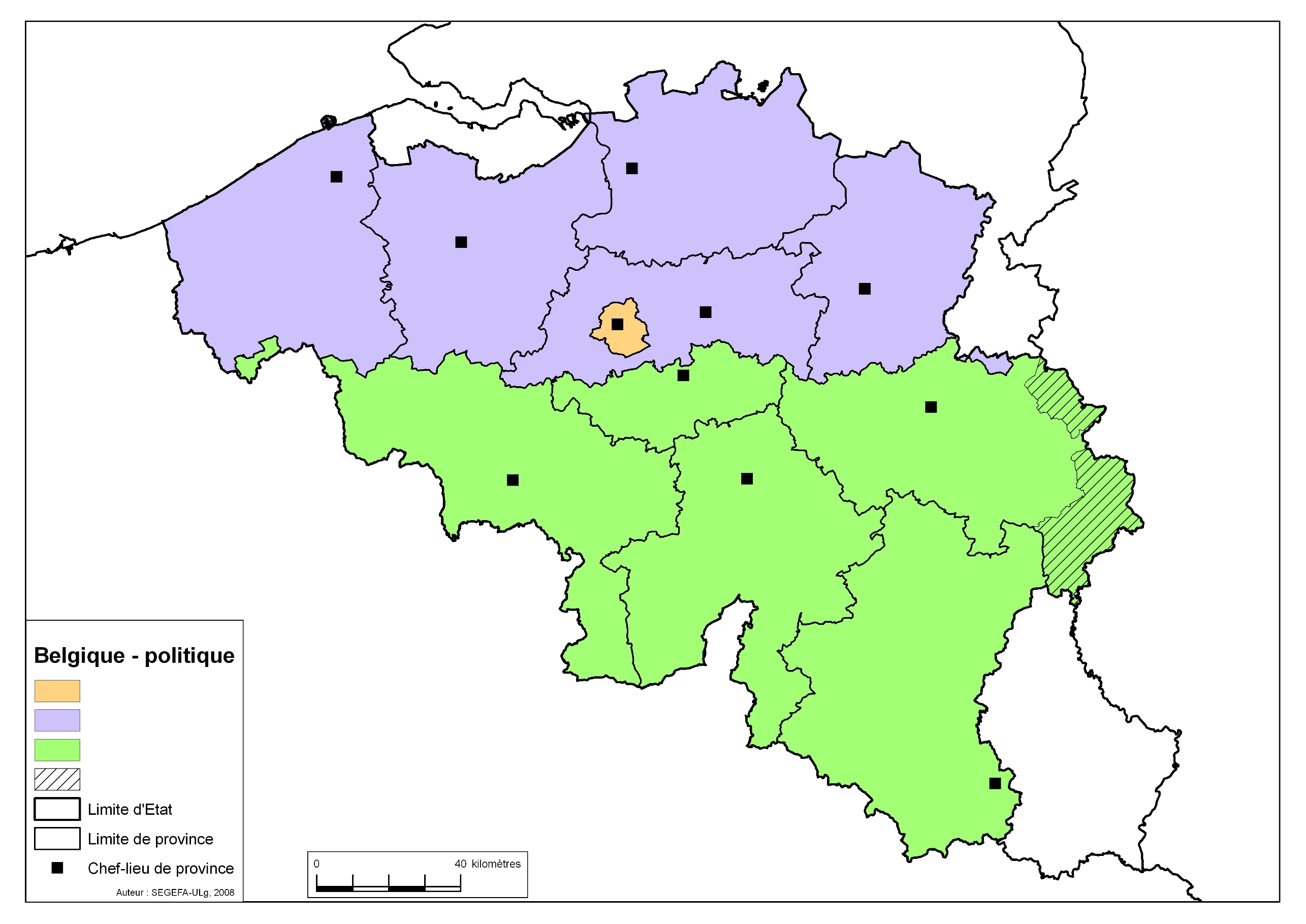 3 découpages: __________________________________________________________________________3 couleurs:__________________________________________________________________________1 “hachuré”: __________________________________________________________________________Maintenant, pouvez-vous donner des noms précis des découpages liés à la couleur ?_______________________________________________________________________________________________________________Pouvez-vous donner le nom précis du découpage lié à la couleur ?_____________________________________Que manque-t-il sur cette carte pour avoir les noms de tous « les morceaux » de la Belgique fédérale ?__________________________________________________________________________